Требования к представлению учетной политики для целей налогообложения организации при проведении налогового мониторинга в формате PDF/A-3 в электронной формеОБЩИЕ СВЕДЕНИЯ1. Настоящий формат описывает общие требования, предъявляемые к файлу представления учетной политики для целей налогообложения организации при проведении налогового мониторинга, созданного в формате PDF/A-3 (далее - документ) и направляемого в Федеральную налоговую службу по телекоммуникационным каналам связи.2. Документ, созданный в формате PDF/A-3, должен соответствовать открытому международному стандарту ISO 19005-3:2012 «Управление документами. Формат файлов электронных документов для долговременного сохранения. Часть 3. Использование ISO 32000-1 с поддержкой для вложенных файлов (PDF/A-3)».II. ОПИСАНИЕ ФАЙЛА документа3. Документ представляет из себя один файл с расширением pdf, который является единым контейнером, состоящим из:визуальной части, предназначенной для визуального представления и однозначной интерпретации электронного документа пользователем;структурированной части, предназначенной для машинной обработки электронного документа. Структурированная часть должна содержать файл представления учетной политики для целей налогообложения организации при проведении налогового мониторинга в формате XML, содержащий значимые данные создаваемого в формате PDF/A-3 документа (далее XML-вложения). Все значимые данные, которые присутствуют в XML-вложении, должны быть отображены в визуальной части;электронной подписи участников, предназначенной для защиты документа от несанкционированных изменений. Для формирования и проверки электронной подписи должны использоваться средства электронной подписи, не противоречащие действующему законодательству, устанавливающему требования к электронным подписям.Имя файла, содержащего сведения учетной политики для целей налогообложения организации при проведении налогового мониторинга, созданного в формате PDF/A-3, повторяет имя вложенного XML-файла и имеет следующий вид:R_Т_A_K_О_GGGGMMDD_N, где:R_Т – префикс, принимающий значение ON_UCHPOLNALMON;A_K – идентификатор получателя информации, где: A – идентификатор получателя, которому направляется файл обмена, K – идентификатор конечного получателя, для которого предназначена информация из данного файла обмена. Каждый из идентификаторов (A и K) имеет вид для налоговых органов – четырехразрядный код налогового органа;О – идентификатор отправителя информации, имеет вид:для организаций - девятнадцатиразрядный код (идентификационный номер налогоплательщика (далее - ИНН) и код причины постановки на учет (далее - КПП) организации (обособленного подразделения);GGGG – год формирования передаваемого файла, MM – месяц, DD – день;N – идентификационный номер файла (длина – от 1 до 36 знаков. Идентификационный номер файла должен обеспечивать уникальность файла).Расширение имени файла – pdf. Расширение имени файла может указываться как строчными, так и прописными буквами.4. В документе не допускается присутствие ссылок на внешние источники информации. Также в документе не допускается использование активных элементов, таких как JavaScript или Flash анимации.Номер версии настоящего формата 1.01.III. ТРЕБОВАНИЯ, ПРЕДЪЯВЛЯЕМЫЕ К ВИЗУАЛЬНОЙ ЧАСТИ 5. Визуальная часть должна содержать все данные документа, которые присутствуют в структурированной части, должна представлять из себя информацию в виде текста и не может быть представлена в виде изображения.Сторона, формирующая документ, является ответственной за вид применяемой визуальной части и соответствие данных, размещенных в визуальной и структурированной частях. В случае расхождения данных, размещенных в визуальной и структурированной частях, приоритетными являются данные, размещенные в структурированной части.Создаваемый документ в формате PDF/A-3 должен включать в себя все применяемые в нем стили и шрифты. IV. ТРЕБОВАНИЯ, ПРЕДЪЯВЛЯЕМЫЕ К СТРУКТУРИРОВАННОЙ ЧАСТИ 6. Структурированная часть должна содержать файл представления учетной политики для целей налогообложения организации при проведении налогового мониторинга в формате XML (далее - файл обмена). Файл обмена может представляться в налоговые органы по телекоммуникационным каналам связи как в составе структурированной части документа, представляемого в формате PDF/A-3, так и в виде отдельного документа в формате XML.Имя файла обмена должно иметь следующий вид:R_Т_A_K_О_GGGGMMDD_N, где:R_Т – префикс, принимающий значение ON_UCHPOLNALMON;A_K – идентификатор получателя информации, где: A – идентификатор получателя, которому направляется файл обмена, K – идентификатор конечного получателя, для которого предназначена информация из данного файла обмена. Каждый из идентификаторов (A и K) имеет вид для налоговых органов – четырехразрядный код налогового органа;О – идентификатор отправителя информации, имеет вид:для организаций - девятнадцатиразрядный код (идентификационный номер налогоплательщика (далее - ИНН) и код причины постановки на учет (далее - КПП) организации (обособленного подразделения);GGGG – год формирования передаваемого файла, MM – месяц, DD – день;N – идентификационный номер файла (длина – от 1 до 36 знаков. Идентификационный номер файла должен обеспечивать уникальность файла).Расширение имени файла – xml. Расширение имени файла может указываться как строчными, так и прописными буквами.Параметры первой строки файла обменаПервая строка XML файла должна иметь следующий вид:<?xml  version ="1.0"  encoding ="windows-1251"?>Имя файла, содержащего XML схему файла обмена, должно иметь следующий вид:ON_UCHPOLNALMON_1_408_00_05_01_xx, где хх – номер версии схемы.Расширение имени файла – xsd.XML схема файла обмена приводится отдельным файлом.7. Логическая модель файла обмена представлена в виде диаграммы структуры файла обмена на рисунке 1 настоящих требований. Элементами логической модели файла обмена являются элементы и атрибуты XML файла. Перечень структурных элементов логической модели файла обмена и сведения о них приведены в таблицах 7.1-7.62 настоящего формата.Для каждого структурного элемента логической модели файла обмена приводятся следующие сведения:наименование элемента. Приводится полное наименование элемента;сокращенное наименование (код) элемента. Приводится сокращенное наименование элемента. Синтаксис сокращенного наименования должен удовлетворять спецификации XML;признак типа элемента. Может принимать следующие значения: «С» – сложный элемент логической модели (содержит вложенные элементы), «П» – простой элемент логической модели, реализованный в виде элемента XML файла, «А» – простой элемент логической модели, реализованный в виде атрибута элемента XML файла. Простой элемент логической модели не содержит вложенные элементы;формат элемента. Формат элемента представляется следующими условными обозначениями: Т – символьная строка; N – числовое значение (целое или дробное).Формат символьной строки указывается в виде Т(n-k) или T(=k), где: n – минимальное количество знаков, k – максимальное количество знаков, символ «-» – разделитель, символ «=» означает фиксированное количество знаков в строке. В случае, если минимальное количество знаков равно 0, формат имеет вид Т(0-k). В случае, если максимальное количество знаков не ограничено, формат имеет вид Т(n-).Формат числового значения указывается в виде N(m.k), где: m – максимальное количество знаков в числе, включая целую и дробную часть числа без разделяющей десятичной точки и знака (для отрицательного числа), k – максимальное число знаков дробной части числа. Если число знаков дробной части числа равно 0 (то есть число целое), то формат числового значения имеет вид N(m).Для простых элементов, являющихся базовыми в XML, например, элемент с типом «date», поле «Формат элемента» не заполняется. Для таких элементов в поле «Дополнительная информация» указывается тип базового элемента;признак обязательности элемента определяет обязательность наличия элемента (совокупности наименования элемента и его значения) в файле обмена. Признак обязательности элемента может принимать следующие значения: «О» – наличие элемента в файле обмена обязательно; «Н» – наличие элемента в файле обмена необязательно, то есть элемент может отсутствовать. Если элемент принимает ограниченный перечень значений (по классификатору, кодовому словарю и тому подобному), то признак обязательности элемента дополняется символом «К». Например, «ОК». В случае, если количество реализаций элемента может быть более одной, то признак обязательности элемента дополняется символом «М». Например, «НМ» или «ОКМ».К вышеперечисленным признакам обязательности элемента может добавляться значение «У» в случае описания в XML схеме условий, предъявляемых к элементу в файле обмена, описанных в графе «Дополнительная информация». Например, «НУ» или «ОКУ»;дополнительная информация содержит, при необходимости, требования к элементу файла обмена, не указанные ранее. Для сложных элементов указывается ссылка на таблицу, в которой описывается состав данного элемента. Для элементов, принимающих ограниченный перечень значений из классификатора (кодового словаря и тому подобного), указывается соответствующее наименование классификатора (кодового словаря и тому подобного) или приводится перечень возможных значений. Для классификатора (кодового словаря и тому подобного) может указываться ссылка на его местонахождение. Для элементов, использующих пользовательский тип данных, указывается наименование типового элемента.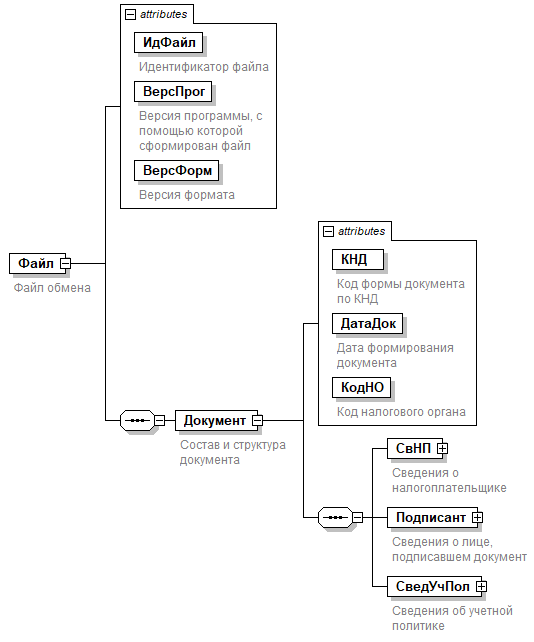 Рисунок 1. Диаграмма структуры файла обменаТаблица 7.1Файл обмена (Файл)Таблица 7.2Состав и структура документа (Документ)Таблица 7.3Сведения о налогоплательщике (СвНП)Таблица 7.4Сведения об организации - налогоплательщике (НПЮЛ)Таблица 7.5Сведения о лице, подписавшем документ (Подписант)Таблица 7.6Сведения о представителе организации (СвПред)Таблица 7.7Сведения об учетной политике (СведУчПол)Таблица 7.8Разделы учетной политики (РазделУчПол)Таблица 7.9Общие положения (ОбщПолож)Таблица 7.10Виды деятельности (ВидДеят)Таблица 7.11Наличие обособленных подразделений (НаличОП)Таблица 7.12Порядок ведения учета для целей налогообложения (ПорядВеден)Таблица 7.13Способ ведения налогового учета (СпособВеден)Таблица 7.14Налог на добавленную стоимость (НДС)Таблица 7.15Наличие методики по раздельному учету НДС (НалМетНДС)Таблица 7.16Порядок ведения учета расходов для применения «правила 5%» (ПорРасх5)Таблица 7.17Распределение общехозяйственных расходов при применении «правила 5%» (РаспРасх5)Таблица 7.18Налог на прибыль организаций (Приб)Таблица 7.19Регистры, в которых ведется налоговый учет (РегистрУч)Таблица 7.20Отчетный период (ОтчПер)Таблица 7.21Авансовые платежи (АвансПлат)Таблица 7.22Показатель, применяемый для определения доли прибыли, приходящейся на обособленное подразделение (ДолПрибОП)Таблица 7.23Метод признания доходов и расходов (МетДохРасх)Таблица 7.24Порядок признания доходов по работам (услугам) с длительным технологическим циклом, если поэтапная сдача работ (услуг) не предусмотрена (ДохРабДТЦ)Таблица 7.25Порядок признания расходов на НИОКР, которые привели к получению исключительных прав (ДохНИОКР)Таблица 7.26Порядок учета доходов от сдачи имущества в аренду (субаренду) (ДохАренд)Таблица 7.27Перечень прямых расходов, связанных с производством товаров (работ, услуг) (ПерПрямРасх)Таблица 7.28Порядок распределения прямых расходов на незавершенное производство (ПорРаспПрРасх)Таблица 7.29Показатель, на основании которого распределяются прямые расходы, относящиеся к нескольким видам продукции (работ, услуг) (ПокРаспПрРасх)Таблица 7.30Учет товарно-материальных ценностей (УчетТМЦ)Таблица 7.31Метод оценки покупных товаров при их реализации (ОценПокТов)Таблица 7.32Метод оценки сырья и материалов, используемых при производстве (ОценМатПроизв)Таблица 7.33Порядок признания материальных расходов на приобретение «малоценного имущества» (РасхПриобрМИ)Таблица 7.34Учет амортизируемого имущества (АмортИмущ)Таблица 7.35Начисление амортизации по невозмещаемым капитальным вложениям в арендованные объекты основных средств (АмортАрендОС)Таблица 7.36Пересмотр срока полезного использования основных средств после реконструкции, модернизации, технического перевооружения (СрокИспОСРек)Таблица 7.37Срок полезного использования приобретаемых основных средств, бывших в эксплуатации (СрокИспОСБУ)Таблица 7.38Начисление амортизации (НачислАморт)Таблица 7.39Амортизационная премия (АмортПрем)Таблица 7.40Применение повышающих коэффициентов амортизации (КоэфАморт)Таблица 7.41Резервы, формируемые организацией (РезервОрг)Таблица 7.42Операции с ценными бумагами (ОперЦБ)Таблица 7.43Способ определения расчетной цены ценных бумаг, не обращающихся на организованном рынке ценных бумаг (СпОпрЦенЦБ)Таблица 7.44Исходя из цен на рынке ценных бумаг (ЦенРынокЦБ)Таблица 7.45Метод списания выбывших ценных бумаг (МетСписЦБ)Таблица 7.46Наличие методики распределения расходов на освоение природных ресурсов, осуществляемое по нескольким участкам недр (статья 261 НК РФ) (РаспРасхНедр)Таблица 7.47Порядок признания расходов на приобретение права на земельные участки (статья 264 НК РФ) (РасхПравЗУ)Таблица 7.48Налог на имущество организаций (НалИмущ)Таблица 7.49Налог на добычу полезных ископаемых (НДПИ)Таблица 7.50Порядок определения количества добытого полезного ископаемого (ОпрКолДПИ)Таблица 7.51Порядок оценки стоимости добытых полезных ископаемых при определении налоговой базы (СтоимДПИ)Таблица 7.52Наличие раздельного учета фактических расходов по каждому участку недр (РаздУчРасх)Таблица 7.53Акцизы (Акциз)Таблица 7.54Порядок определения количества нефтепродуктов, произведенных из нефтяного сырья и реализованных в налоговом периоде (в случае переработки нефтяного сырья на основе договора об оказании налогоплательщику услуг по переработке нефтяного сырья - переданных налогоплательщику и (или) по его поручению третьим лицам) (статья 193 НК РФ) (КолАкц193НК)Таблица 7.55Порядок определения суммы вычета, относящегося к подакцизному товару, в случае использования приобретенного подакцизного товара для производства одновременно подакцизных и неподакцизных товаров (статья 200 НК РФ) (ВычАкц200НК)Таблица 7.56Налог на прибыль организаций по консолидированной группе налогоплательщиков (ПрибКГН)Таблица 7.57Порядок расчета налоговой базы по налогу на прибыль организаций по каждому участнику консолидированной группы налогоплательщиков и консолидированной налоговой базы за отчетный (налоговый) период на основании данных налогового учета всех участников этой группы нарастающим итогом с начала налогового периода применительно к порядку, установленному статьей 315 НК РФ (РасчНалБаз)Таблица 7.58Порядок определения налоговой базы по налогу на прибыль организаций, к которой применяются иные налоговые ставки (ОпрНалБаз)Таблица 7.59Порядок учета убытков участников консолидированной группы налогоплательщиков при определении консолидированной налоговой базы по налогу на прибыль организаций текущего отчетного налогового периода (УчУбытКГН)Таблица 7.60Иное (Иное)Таблица 7.61Документ, представленный в виде скан-образа (ДокСкан)Таблица 7.62Фамилия, имя, отчество (ФИОТип)V. ТРЕБОВАНИЯ, ПРЕДЪЯВЛЯЕМЫЕ К электронной подписи 8. Документ должен быть подписан утверждающей электронной подписью. Не допускается вносить изменения в документ после его подписания.Электронная подпись документа должна быть представлена в виде контейнера PKCS #7 (RFC 2315, http://www.ietf.org/rfc/rfc2315.txt).Для сохранения содержимого необходимо использовать DER-кодирование.Электронная подпись должна находиться в структуре ContentInfo со структурой SignedData в качестве содержимого.Электронная подпись должна включать относящийся к ней сертификат и не должна включать подписанный ею документ.Параметры подписи всегда должны быть отображены на визуальной части документа в виде специализированного штампа электронной подписи.Штамп электронной подписи (визуальное представление электронной подписи, сформированное в виде изображения) должен быть создан в виде отдельного объекта внутри документа и должен реализовывать возможность просмотра детальной информации об электронной подписи путем обращения к программному обеспечению, которое осуществляет проверку электронной подписи.Рекомендуется применять требования к штампу электронной подписи, разработанные Росстандартом и описанные в п. 5.23 ГОСТ Р 7.0.97-2016, утвержденного приказом Росстандарта от 08.12.2016 №2004-ст.Приложение № 13к письму ФНС Россииот 31.08.2020_________№ БВ-4-23/13939@____Наименование элементаСокращенное наименование (код) элементаПризнак типа элементаФормат элементаПризнак обязательности элементаДополнительная информацияИдентификатор файлаИдФайлAT(1-255)ОУСодержит (повторяет) имя сформированного файла (без расширения)Версия программы, с помощью которой сформирован файлВерсПрогAT(1-40)ОВерсия форматаВерсФормAT(1-5)ОПринимает значение: 5.01  Состав и структура документаДокументСОСостав элемента представлен в таблице 7.2 Наименование элементаСокращенное наименование (код) элементаПризнак типа элементаФормат элементаПризнак обязательности элементаДополнительная информацияКод формы документа по КНДКНДAT(=7)ОКТиповой элемент <КНДТип>. Принимает значение: 1125332  Дата формирования документаДатаДокAT(=10)ОТиповой элемент <ДатаТип>. 
Дата в формате ДД.ММ.ГГГГКод налогового органа КодНОAT(=4)ОКТиповой элемент <СОНОТип> Сведения о налогоплательщикеСвНПСОСостав элемента представлен в таблице 7.3 Сведения о лице, подписавшем документПодписантСОСостав элемента представлен в таблице 7.5 Сведения об учетной политикеСведУчПолСОСостав элемента представлен в таблице 7.7 Наименование элементаСокращенное наименование (код) элементаПризнак типа элементаФормат элементаПризнак обязательности элементаДополнительная информацияСведения об организации - налогоплательщикеНПЮЛСОСостав элемента представлен в таблице 7.4 Наименование элементаСокращенное наименование (код) элементаПризнак типа элементаФормат элементаПризнак обязательности элементаДополнительная информацияНаименование организации - налогоплательщика (плательщика сбора, плательщика страховых взносов, налогового агента)НаимОргAT(1-1000)ОИНН организацииИННЮЛAT(=10)ОТиповой элемент <ИННЮЛТип> КППКППAT(=9)ОТиповой элемент <КППТип> Наименование элементаСокращенное наименование (код) элементаПризнак типа элементаФормат элементаПризнак обязательности элементаДополнительная информацияПризнак лица, подписавшего документПрПодпAT(=1)ОКПринимает значение: 1 – налогоплательщик   | 2 – уполномоченный представитель ДолжностьДолжAT(1-255)ОФамилия, имя, отчество руководителя организации (представителя организации)ФИОСОТиповой элемент <ФИОТип>. Состав элемента представлен в таблице 7.62 Сведения о представителе организацииСвПредСНУСостав элемента представлен в таблице 7.6.Элемент обязателен при <ПрПодп> = 2 Наименование элементаСокращенное наименование (код) элементаПризнак типа элементаФормат элементаПризнак обязательности элементаДополнительная информацияНаименование и реквизиты документа, подтверждающего полномочия представителя организацииНаимДокAT(1-120)ОНаименование элементаСокращенное наименование (код) элементаПризнак типа элементаФормат элементаПризнак обязательности элементаДополнительная информацияГод начала действия учетной политикиГодУчПолAОТиповой элемент <xs:gYear>.Год в формате ГГГГ Дата приказа утверждения учетной политики организацииДатаУчПолAT(=10)ОТиповой элемент <ДатаТип>. 
Дата в формате ДД.ММ.ГГГГНомер  приказа утверждения учетной политики организацииПриказУчПолAT(1-20)ОКоличество представленных файловКолФайлAN(4)ОУказывается суммарное количество файлов, содержащих документы, представленные в виде скан-образа (<ДокСкан>)Разделы учетной политикиРазделУчПолСОСостав элемента представлен в таблице 7.8 Документ, представленный в виде скан-образаДокСканСНМСостав элемента представлен в таблице 7.61.Элемент обязателен при представлении файла обмена в виде отдельного документа в формате XML и не применяется при представлении файла обмена в составе структурированной части документа в формате PDF/A-3Наименование элементаСокращенное наименование (код) элементаПризнак типа элементаФормат элементаПризнак обязательности элементаДополнительная информацияОбщие положенияОбщПоложСОСостав элемента представлен в таблице 7.9 Налог на добавленную стоимостьНДССОСостав элемента представлен в таблице 7.14 Налог на прибыль организацийПрибСОСостав элемента представлен в таблице 7.18 Налог на имущество организацийНалИмущСОМСостав элемента представлен в таблице 7.48 Налог на добычу полезных ископаемыхНДПИСНСостав элемента представлен в таблице 7.49 АкцизыАкцизСНСостав элемента представлен в таблице 7.53 Налог на прибыль организаций по консолидированной группе налогоплательщиковПрибКГНСНСостав элемента представлен в таблице 7.56 ИноеИноеСНСостав элемента представлен в таблице 7.60 Наименование элементаСокращенное наименование (код) элементаПризнак типа элементаФормат элементаПризнак обязательности элементаДополнительная информацияВиды деятельностиВидДеятСОМСостав элемента представлен в таблице 7.10 Наличие обособленных подразделенийНаличОПСОМСостав элемента представлен в таблице 7.11 Порядок ведения учета для целей налогообложенияПорядВеденСОСостав элемента представлен в таблице 7.12 Способ ведения налогового учетаСпособВеденСОМСостав элемента представлен в таблице 7.13 Наименование элементаСокращенное наименование (код) элементаПризнак типа элементаФормат элементаПризнак обязательности элементаДополнительная информацияПризнак вида деятельностиПрДеятAT(=1)ОКПринимает значение: 1 – реализация покупных товаров   |2 – производство и реализация продукции   | 3 – выполнение работ   |4 – оказание услуг   |5 – операции по предоставленным займам   |6 – операции с ценными бумагами   |7 – НИОКР   |8 – прочееКраткое описаниеКратОписAT(1-1000)ННаименование элементаСокращенное наименование (код) элементаПризнак типа элементаФормат элементаПризнак обязательности элементаДополнительная информацияПризнак наличия обособленных подразделенийПрНалОПAT(=1)ОКПринимает значение: 1 – не имеет   |2 – имеет обособленные подразделения   | 3 – несколько обособленных подразделений расположенных в одном субъекте РФКраткое описаниеКратОписAT(1-1000)ННаименование элементаСокращенное наименование (код) элементаПризнак типа элементаФормат элементаПризнак обязательности элементаДополнительная информацияПризнак порядка ведения учета для целей налогообложенияПрПорВеденAT(=1)ОКПринимает значение: 1 – бухгалтерия налогоплательщика   |2 – общий центр обслуживания (ОЦО)   |3 – смешано (бухгалтерия + ОЦО)   |4 – смешано (аутсорсинг + ОЦО)   |5 – аутсорсинг Краткое описаниеКратОписAT(1-1000)ННаименование элементаСокращенное наименование (код) элементаПризнак типа элементаФормат элементаПризнак обязательности элементаДополнительная информацияПризнак способа ведения налогового учетаПрПорВеденAT(=1)ОКПринимает значение: 1 – параллельно с бухгалтерским учетом   |2 – разработанные регистры налогового учета   |3 – смешанныйКраткое описаниеКратОписAT(1-1000)ННаименование элементаСокращенное наименование (код) элементаПризнак типа элементаФормат элементаПризнак обязательности элементаДополнительная информацияНаличие методики по раздельному учету НДСНалМетНДССОСостав элемента представлен в таблице 7.15 Порядок ведения учета расходов для применения «правила 5%»ПорРасх5СОМСостав элемента представлен в таблице 7.16 Распределение общехозяйственных расходов при применении «правила 5%»РаспРасх5СОМСостав элемента представлен в таблице 7.17 Наименование элементаСокращенное наименование (код) элементаПризнак типа элементаФормат элементаПризнак обязательности элементаДополнительная информацияПризнак наличия методики по раздельному учету НДСПрМетНДСAT(=1)ОКПринимает значение: 1 – да   |2 – нетКраткое описаниеКратОписAT(1-1000)ННаименование элементаСокращенное наименование (код) элементаПризнак типа элементаФормат элементаПризнак обязательности элементаДополнительная информацияПризнак порядка ведения учета расходов для применения «правила 5%»ПрПорРасх5AT(=1)ОКПринимает значение: 1 – на субсчетах   |2 – в отдельном регистреКраткое описаниеКратОписAT(1-1000)ННаименование элементаСокращенное наименование (код) элементаПризнак типа элементаФормат элементаПризнак обязательности элементаДополнительная информацияПризнак распределения общехозяйственных расходов при применении «правила 5%»ПрРаспРасх5AT(=1)ОКПринимает значение: 1 – доля выручки   |2 – доля расходов   |3 – иной показательКраткое описаниеКратОписAT(1-1000)ННаименование элементаСокращенное наименование (код) элементаПризнак типа элементаФормат элементаПризнак обязательности элементаДополнительная информацияРегистры, в которых ведется налоговый учетРегистрУчСОМСостав элемента представлен в таблице 7.19 Отчетный периодОтчПерСОСостав элемента представлен в таблице 7.20 Авансовые платежиАвансПлатСОСостав элемента представлен в таблице 7.21 Показатель, применяемый для определения доли прибыли, приходящейся на обособленное подразделениеДолПрибОПСНМСостав элемента представлен в таблице 7.22 Метод признания доходов и расходовМетДохРасхСОСостав элемента представлен в таблице 7.23 Порядок признания доходов по работам (услугам) с длительным технологическим циклом, если поэтапная сдача работ (услуг) не предусмотренаДохРабДТЦСНСостав элемента представлен в таблице 7.24 Порядок признания расходов на НИОКР, которые привели к получению исключительных правДохНИОКРСНСостав элемента представлен в таблице 7.25 Порядок учета доходов от сдачи имущества в аренду (субаренду)ДохАрендСНСостав элемента представлен в таблице 7.26 Перечень прямых расходов, связанных с производством товаров (работ, услуг)ПерПрямРасхСОСостав элемента представлен в таблице 7.27 Порядок распределения прямых расходов на незавершенное производствоПорРаспПрРасхСОСостав элемента представлен в таблице 7.28 Показатель, на основании которого распределяются прямые расходы, относящиеся к нескольким видам продукции (работ, услуг)ПокРаспПрРасхСОМСостав элемента представлен в таблице 7.29 Учет товарно-материальных ценностейУчетТМЦСОСостав элемента представлен в таблице 7.30 Метод оценки покупных товаров при их реализацииОценПокТовСНСостав элемента представлен в таблице 7.31 Метод оценки сырья и материалов, используемых при производствеОценМатПроизвСОСостав элемента представлен в таблице 7.32 Порядок признания материальных расходов на приобретение «малоценного имущества»РасхПриобрМИСОСостав элемента представлен в таблице 7.33 Учет амортизируемого имуществаАмортИмущСОСостав элемента представлен в таблице 7.34 Начисление амортизации по невозмещаемым капитальным вложениям в арендованные объекты основных средствАмортАрендОССНСостав элемента представлен в таблице 7.35 Пересмотр срока полезного использования основных средств после реконструкции, модернизации, технического перевооруженияСрокИспОСРекСНСостав элемента представлен в таблице 7.36 Срок полезного использования приобретаемых основных средств, бывших в эксплуатацииСрокИспОСБУСНСостав элемента представлен в таблице 7.37 Начисление амортизацииНачислАмортСОСостав элемента представлен в таблице 7.38 Амортизационная премияАмортПремСОСостав элемента представлен в таблице 7.39 Применение повышающих коэффициентов амортизацииКоэфАмортСНСостав элемента представлен в таблице 7.40 Резервы, формируемые организациейРезервОргСОМСостав элемента представлен в таблице 7.41 Операции с ценными бумагамиОперЦБСНСостав элемента представлен в таблице 7.42 Наличие методики распределения расходов на освоение природных ресурсов, осуществляемое по нескольким участкам недр (статья 261 Налогового кодекса Российской Федерации (далее - НК РФ))РаспРасхНедрСНСостав элемента представлен в таблице 7.46 Порядок признания расходов на приобретение права на земельные участки (статья 264 НК РФ)РасхПравЗУСНСостав элемента представлен в таблице 7.47 Наименование элементаСокращенное наименование (код) элементаПризнак типа элементаФормат элементаПризнак обязательности элементаДополнительная информацияПризнак регистров, в которых ведется налоговый учетПрРегистрУчAT(=1)ОКПринимает значение: 1 – регистры бухгалтерского учета   |2 – разработанные регистры налогового учетаКраткое описаниеКратОписAT(1-1000)ННаименование элементаСокращенное наименование (код) элементаПризнак типа элементаФормат элементаПризнак обязательности элементаДополнительная информацияПризнак отчетного периодаПрОтчПерAT(=1)ОКПринимает значение: 1 – ежемесячно   |2 – ежеквартальноКраткое описаниеКратОписAT(1-1000)ННаименование элементаСокращенное наименование (код) элементаПризнак типа элементаФормат элементаПризнак обязательности элементаДополнительная информацияПризнак наличия авансовых платежейПрАвансПлатAT(=1)ОКПринимает значение: 1 – является плательщиком   |2 – не является плательщиком   Краткое описаниеКратОписAT(1-1000)ННаименование элементаСокращенное наименование (код) элементаПризнак типа элементаФормат элементаПризнак обязательности элементаДополнительная информацияПризнак показателя, применяемого для определения доли прибыли, приходящейся на обособленное подразделениеПрДолПрибОПAT(=1)ОКПринимает значение: 1 – среднесписочная численность   |2 – остаточная стоимость амортизируемого имущества   |3 – сумма расходов на оплату трудаКраткое описаниеКратОписAT(1-1000)ННаименование элементаСокращенное наименование (код) элементаПризнак типа элементаФормат элементаПризнак обязательности элементаДополнительная информацияПризнак метода признания доходов и расходовПрМетДохРасхAT(=1)ОКПринимает значение: 1 – метод начисления   |2 – кассовый методКраткое описаниеКратОписAT(1-1000)ННаименование элементаСокращенное наименование (код) элементаПризнак типа элементаФормат элементаПризнак обязательности элементаДополнительная информацияПризнак порядка признания доходов по работам (услугам) с длительным технологическим циклом, если поэтапная сдача работ (услуг) не предусмотренаПрДохРабДТЦAT(=1)ОКПринимает значение: 1 – равномерно, путем деления доходов на количество отчетных периодов, в которых выполняется договор   |2 – путем распределения дохода между отчетными периодами пропорционально затратам на исполнение сделки   |3 – иной порядокКраткое описаниеКратОписAT(1-1000)ННаименование элементаСокращенное наименование (код) элементаПризнак типа элементаФормат элементаПризнак обязательности элементаДополнительная информацияПризнак порядка признания расходов на НИОКР, которые привели к получению исключительных правПрДохНИОКРAT(=1)ОКПринимает значение: 1 – в составе первоначальной стоимости нематериальных активов   |2 – в составе прочих расходовКраткое описаниеКратОписAT(1-1000)ННаименование элементаСокращенное наименование (код) элементаПризнак типа элементаФормат элементаПризнак обязательности элементаДополнительная информацияПризнак порядка учета доходов от сдачи имущества в аренду (субаренду)ПрДохАрендAT(=1)ОКПринимает значение: 1 – в составе доходов от реализации   |2 – в составе внереализационных доходовКраткое описаниеКратОписAT(1-1000)ННаименование элементаСокращенное наименование (код) элементаПризнак типа элементаФормат элементаПризнак обязательности элементаДополнительная информацияКраткое описаниеКратОписAT(1-1000)ОНаименование элементаСокращенное наименование (код) элементаПризнак типа элементаФормат элементаПризнак обязательности элементаДополнительная информацияПризнак порядка распределения прямых расходов на незавершенное производствоПрПорРаспРасхAT(=1)ОКПринимает значение: 1 – в доле, соответствующей доле остатков незавершенного производства в исходном сырье   |2 – пропорционально доле незавершенных заказов в общем объеме выполняемых в течение месяца работ (услуг)   |3 – пропорционально доле прямых затрат   |4 – иной порядокКраткое описаниеКратОписAT(1-1000)ННаименование элементаСокращенное наименование (код) элементаПризнак типа элементаФормат элементаПризнак обязательности элементаДополнительная информацияПризнак показателя, на основании которого распределяются прямые расходы, относящиеся к нескольким видам продукции (работ, услуг)ПрПокРаспРасхAT(=1)ОКПринимает значение: 1 – заработная плата персонала, занятого в основном производстве   |2 – материальные расходы   |3 – выручка от реализации соответствующих видов продукции   |4 – иной порядокКраткое описаниеКратОписAT(1-1000)ННаименование элементаСокращенное наименование (код) элементаПризнак типа элементаФормат элементаПризнак обязательности элементаДополнительная информацияПризнак учета товарно-материальных ценностейПрУчетТМЦAT(=1)ОКПринимает значение: 1 – без учета расходов, связанных с приобретением   |2 – с учетом расходов, связанных с приобретениемКраткое описаниеКратОписAT(1-1000)ННаименование элементаСокращенное наименование (код) элементаПризнак типа элементаФормат элементаПризнак обязательности элементаДополнительная информацияПризнак метода оценки покупных товаров при их реализацииПрОценПокТовAT(=1)ОКПринимает значение: 1 – по стоимости единицы товара   |2 – по средней стоимости   |3 – по стоимости первых по времени приобретения (ФИФО)Краткое описаниеКратОписAT(1-1000)ННаименование элементаСокращенное наименование (код) элементаПризнак типа элементаФормат элементаПризнак обязательности элементаДополнительная информацияПризнак метода оценки сырья и материалов, используемых при производствеПрОцМатПроизвAT(=1)ОКПринимает значение: 1 – по стоимости единицы товара   |2 – по средней стоимости   |3 – по стоимости первых по времени приобретения (ФИФО)Краткое описаниеКратОписAT(1-1000)ННаименование элементаСокращенное наименование (код) элементаПризнак типа элементаФормат элементаПризнак обязательности элементаДополнительная информацияПризнак порядка признания материальных расходов на приобретение «малоценного имущества»ПрРасхПриобрМИAT(=1)ОКПринимает значение: 1 – единовременно   |2 – в течении более 1 отчетного периода Краткое описаниеКратОписAT(1-1000)ННаименование элементаСокращенное наименование (код) элементаПризнак типа элементаФормат элементаПризнак обязательности элементаДополнительная информацияПризнак учета амортизируемого имуществаПрАмортИмущAT(=1)ОКПринимает значение:   1 – лимит стоимости 100 тыс. рублей   |2 – перечень расходов, исключаемых из первоначальной стоимостиКраткое описаниеКратОписAT(1-1000)ННаименование элементаСокращенное наименование (код) элементаПризнак типа элементаФормат элементаПризнак обязательности элементаДополнительная информацияПризнак начисления амортизации по невозмещаемым капитальным вложениям в арендованные объекты основных средствПрАмортАрендОСAT(=1)ОКПринимает значение: 1 – исходя из срока полезного использования арендованного объекта основных средств   |2 – исходя из срока полезного использования неотделимых улучшенийКраткое описаниеКратОписAT(1-1000)ННаименование элементаСокращенное наименование (код) элементаПризнак типа элементаФормат элементаПризнак обязательности элементаДополнительная информацияПризнак пересмотра срока полезного использования основных средств после реконструкции, модернизации, технического перевооруженияПрСрокИспОСРекAT(=1)ОКПринимает значение: 1 – да   |2 – нетКраткое описаниеКратОписAT(1-1000)ННаименование элементаСокращенное наименование (код) элементаПризнак типа элементаФормат элементаПризнак обязательности элементаДополнительная информацияПризнак срока полезного использования приобретаемых основных средств, бывших в эксплуатацииПрСрокИспОСБУAT(=1)ОКПринимает значение:  1 – с учетом эксплуатации предыдущего собственника   |2 – без учета эксплуатации предыдущего собственникаКраткое описаниеКратОписAT(1-1000)ННаименование элементаСокращенное наименование (код) элементаПризнак типа элементаФормат элементаПризнак обязательности элементаДополнительная информацияПризнак начисления амортизацииПрНачислАмортAT(=1)ОКПринимает значение:  1 – линейный   |2 – нелинейный Краткое описаниеКратОписAT(1-1000)ННаименование элементаСокращенное наименование (код) элементаПризнак типа элементаФормат элементаПризнак обязательности элементаДополнительная информацияПризнак амортизационной премииПрАмортПремAT(=1)ОКПринимает значение: 1 – в отношении первоначальной стоимости приобретаемых основных средств   |2 – в отношении расходов на увеличение первоначальной стоимости основных средствКраткое описаниеКратОписAT(1-1000)ННаименование элементаСокращенное наименование (код) элементаПризнак типа элементаФормат элементаПризнак обязательности элементаДополнительная информацияПризнак применения повышающих коэффициентов амортизацииПрКоэфАмортAT(=1)ОКПринимает значение: 1 – да   |2 – нетКраткое описаниеКратОписAT(1-1000)ННаименование элементаСокращенное наименование (код) элементаПризнак типа элементаФормат элементаПризнак обязательности элементаДополнительная информацияПризнак резервов, формируемых организациейПрРезервОргAT(=1)ОКПринимает значение: 1 – резерв на предстоящий ремонт основных средств   |2 – резерв по сомнительным долгам   |3 – резерв на гарантийный ремонт и гарантийное обслуживание   |4 – резерв на оплату отпусков   |5 – резерв на выплату вознаграждений за выслугу лет   |6 – резерв на выплату вознаграждений по итогам работы за год   |7 – резерв на предстоящие расходы на НИОКР Краткое описаниеКратОписAT(1-1000)ННаименование элементаСокращенное наименование (код) элементаПризнак типа элементаФормат элементаПризнак обязательности элементаДополнительная информацияПризнак порядка налогообложения сделок с ценными бумагами, которые соответствуют критериям операций с производными финансовыми инструментамиПрПорСделЦБAT(=1)ОКПринимает значение: 1 – для операций с ценными бумагами |2 – для операций с производными финансовыми инструментами Краткое описаниеКратОписAT(1-1000)НСпособ определения расчетной цены ценных бумаг, не обращающихся на организованном рынке ценных бумагСпОпрЦенЦБСОСостав элемента представлен в таблице 7.43 Метод списания выбывших ценных бумагМетСписЦБСНМСостав элемента представлен в таблице 7.45 Наименование элементаСокращенное наименование (код) элементаПризнак типа элементаФормат элементаПризнак обязательности элементаДополнительная информацияСамостоятельно по правилам, утвержденным приказом ФСФР РФ от 09.11.2010 № 10-66/ПЗ-нСамУтвПравAT(1-1000)НСтоимость оценщикаСтоимОценAT(1-1000)НИсходя из цен на рынке ценных бумагЦенРынокЦБСНСостав элемента представлен в таблице 7.44 Наименование элементаСокращенное наименование (код) элементаПризнак типа элементаФормат элементаПризнак обязательности элементаДополнительная информацияПризнак способа определения расчетной цены ценных бумаг исходя из цен на рынке ценных бумагПрЦенРынокЦБAT(=1)ОКПринимает значение: 1 – средневзвешенная цена на дату совершения сделки |2 – цена, рассчитанная на основании котировок на покупку|3 – композитная цена, раскрытая информационным агентством по итогам дня совершения сделки |4 – средняя цена закрытия, раскрытая информационным агентством по итогам дня совершения сделкиКраткое описаниеКратОписAT(1-1000)ННаименование элементаСокращенное наименование (код) элементаПризнак типа элементаФормат элементаПризнак обязательности элементаДополнительная информацияПризнак метода списания выбывших ценных бумагПрМетСписЦБAT(=1)ОКПринимает значение: 1 – по ФИФО   |2 – по стоимости единицыКраткое описаниеКратОписAT(1-1000)ННаименование элементаСокращенное наименование (код) элементаПризнак типа элементаФормат элементаПризнак обязательности элементаДополнительная информацияПризнак наличия методики распределения расходов на освоение природных ресурсов, осуществляемое по нескольким участкам недр (статья 261 НК РФ)ПрРаспРасхНедрAT(=1)ОКПринимает значение: 1 – да   |2 – нетКраткое описаниеКратОписAT(1-1000)ННаименование элементаСокращенное наименование (код) элементаПризнак типа элементаФормат элементаПризнак обязательности элементаДополнительная информацияПризнак порядка признания расходов на приобретение права на земельные участки (статья 264 НК РФ)ПрРасхПравЗУAT(=1)ОКПринимает значение: 1 – сумма расходов признается расходами отчетного (налогового) периода равномерно в течение срока, который определяется налогоплательщиком самостоятельно и не должен быть менее 5 лет   |2 – сумма расходов признается расходами отчетного (налогового) периода в размере, не превышающем 30% исчисленной в соответствии со статьей 274 НК РФ налоговой базы предыдущего налогового периода, до полного признания всей суммы указанных расходовКраткое описаниеКратОписAT(1-1000)ННаименование элементаСокращенное наименование (код) элементаПризнак типа элементаФормат элементаПризнак обязательности элементаДополнительная информацияПризнак налога на имуществоПрНалИмущAT(=1)ОКПринимает значение: 1 – на субсчетах бухгалтерского учета   |2 – в налоговом регистре   |3 – иной порядокКраткое описаниеКратОписAT(1-1000)ННаименование элементаСокращенное наименование (код) элементаПризнак типа элементаФормат элементаПризнак обязательности элементаДополнительная информацияПорядок определения количества добытого полезного ископаемогоОпрКолДПИСОСостав элемента представлен в таблице 7.50 Порядок оценки стоимости добытых полезных ископаемых при определении налоговой базыСтоимДПИСОСостав элемента представлен в таблице 7.51 Наличие раздельного учета фактических расходов по каждому участку недрРаздУчРасхСОСостав элемента представлен в таблице 7.52 Наименование элементаСокращенное наименование (код) элементаПризнак типа элементаФормат элементаПризнак обязательности элементаДополнительная информацияПризнак порядка определения количества добытого полезного ископаемогоПрОпрКолДПИAT(=1)ОКПринимает значение: 1 – прямой   |2 – косвенныйКраткое описаниеКратОписAT(1-1000)ННаименование элементаСокращенное наименование (код) элементаПризнак типа элементаФормат элементаПризнак обязательности элементаДополнительная информацияПризнак порядка оценки стоимости добытых полезных ископаемых при определении налоговой базыПрСтоимДПИAT(=1)ОКПринимает значение: 1 – исходя из цен реализации, которые сложились у налогоплательщика за соответствующий налоговый период без учета субсидий   |2 – исходя из цен реализации добытого полезного ископаемого, которые сложились у налогоплательщика за соответствующий налоговый период   |3 – исходя из расчетной стоимостиКраткое описаниеКратОписAT(1-1000)ННаименование элементаСокращенное наименование (код) элементаПризнак типа элементаФормат элементаПризнак обязательности элементаДополнительная информацияПризнак наличия раздельного учета фактических расходов по каждому участку недрПрРаздУчРасхAT(=1)ОКПринимает значение: 1 – да   |2 – нетКраткое описаниеКратОписAT(1-1000)ННаименование элементаСокращенное наименование (код) элементаПризнак типа элементаФормат элементаПризнак обязательности элементаДополнительная информацияПорядок определения количества нефтепродуктов, произведенных из нефтяного сырья и реализованных в налоговом периоде (в случае переработки нефтяного сырья на основе договора об оказании налогоплательщику услуг по переработке нефтяного сырья - переданных налогоплательщику и (или) по его поручению третьим лицам) (статья 193 НК РФ)КолАкц193НКСНСостав элемента представлен в таблице 7.54 Порядок определения суммы вычета, относящегося к подакцизному товару, в случае использования приобретенного подакцизного товара для производства одновременно подакцизных и неподакцизных товаров (статья 200 НК РФ)ВычАкц200НКСНСостав элемента представлен в таблице 7.55 Наименование элементаСокращенное наименование (код) элементаПризнак типа элементаФормат элементаПризнак обязательности элементаДополнительная информацияПризнак порядка определения количества нефтепродуктов, произведенных из нефтяного сырья и реализованных в налоговом периоде (в случае переработки нефтяного сырья на основе договора об оказании налогоплательщику услуг по переработке нефтяного сырья - переданных налогоплательщику и (или) по его поручению третьим лицам) (статья 193 НК РФ)ПрКолАкц193НКAT(=1)ОКПринимает значение: 1 – да   |2 – нетКраткое описаниеКратОписAT(1-1000)ННаименование элементаСокращенное наименование (код) элементаПризнак типа элементаФормат элементаПризнак обязательности элементаДополнительная информацияПризнак порядка определения суммы вычета, относящегося к подакцизному товару, в случае использования приобретенного подакцизного товара для производства одновременно подакцизных и неподакцизных товаров (статья 200 НК РФ)ПрВычАкц200НКAT(=1)ОКПринимает значение: 1 – да   |2 – нетКраткое описаниеКратОписAT(1-1000)ННаименование элементаСокращенное наименование (код) элементаПризнак типа элементаФормат элементаПризнак обязательности элементаДополнительная информацияПорядок расчета налоговой базы по налогу на прибыль организаций по каждому участнику консолидированной группы налогоплательщиков и консолидированной налоговой базы за отчетный (налоговый) период на основании данных налогового учета всех участников этой группы нарастающим итогом с начала налогового периода применительно к порядку, установленному статьей 315 НК РФРасчНалБазСНСостав элемента представлен в таблице 7.57 Порядок определения налоговой базы по налогу на прибыль организаций, к которой применяются иные налоговые ставкиОпрНалБазСНСостав элемента представлен в таблице 7.58 Порядок учета убытков участников консолидированной группы налогоплательщиков при определении консолидированной налоговой базы по налогу на прибыль организаций текущего отчетного налогового периодаУчУбытКГНСНСостав элемента представлен в таблице 7.59 Наименование элементаСокращенное наименование (код) элементаПризнак типа элементаФормат элементаПризнак обязательности элементаДополнительная информацияПризнак порядка расчета налоговой базы по налогу на прибыль организаций по каждому участнику консолидированной группы налогоплательщиков и консолидированной налоговой базы за отчетный (налоговый) период на основании данных налогового учета всех участников этой группы нарастающим итогом с начала налогового периода применительно к порядку, установленному статьей 315 НК РФПрРасчНалБазAT(=1)ОКПринимает значение: 1 – да   |2 – нетКраткое описаниеКратОписAT(1-1000)ННаименование элементаСокращенное наименование (код) элементаПризнак типа элементаФормат элементаПризнак обязательности элементаДополнительная информацияПризнак порядка определения налоговой базы по налогу на прибыль организаций, к которой применяются иные налоговые ставкиПрОпрНалБазAT(=1)ОКПринимает значение: 1 – да   |2 – нетКраткое описаниеКратОписAT(1-1000)ННаименование элементаСокращенное наименование (код) элементаПризнак типа элементаФормат элементаПризнак обязательности элементаДополнительная информацияПризнак порядка учета убытков участников консолидированной группы налогоплательщиков при определении консолидированной налоговой базы по налогу на прибыль организаций текущего отчетного налогового периодаПрУчУбытКГНAT(=1)ОКПринимает значение: 1 – да   |2 – нетКраткое описаниеКратОписAT(1-1000)ННаименование элементаСокращенное наименование (код) элементаПризнак типа элементаФормат элементаПризнак обязательности элементаДополнительная информацияКраткое описаниеКратОписAT(1-1000)ОНаименование элементаСокращенное наименование (код) элементаПризнак типа элементаФормат элементаПризнак обязательности элементаДополнительная информацияКод документа по КНДКНДДокAT(=7)ОТиповой элемент <КНДТип>. Принимает значение: 1125332  Наименование, реквизиты или иные индивидуализирующие признаки документаНаимДокAT(1-1000)ОИмя файла документаИмяФайлПT(1-255)ОКМИмя файла сканированного документа имеет вид:1125332_O_P_N1_GGGGMMDD_N2, где:1125332 – префикс файла документаО – идентификатор отправителя имеет вид: 
для организаций – девятнадцатиразрядный код (ИНН и КПП организации); 
для физических лиц – двенадцатиразрядный код (ИНН физического лица, при отсутствии ИНН – последовательность из двенадцати нулей);P – идентификатор конечного получателя, четырехразрядный код налогового органа в соответствии с СОНО;GGGGMMDD – дата формирования файла;N1, N2 – идентификационные номера файла (GUID). Если документ состоит из нескольких файлов, N1 одинаковый для всех файлов одного документа, N2 уникален для каждого файла независимо от принадлежности к документу.Расширение имени файла – pdf Наименование элементаСокращенное наименование (код) элементаПризнак типа элементаФормат элементаПризнак обязательности элементаДополнительная информацияФамилияФамилияAT(1-60)ОИмяИмяAT(1-60)ООтчествоОтчествоAT(1-60)Н